ҠАРАР					                     ПОСТАНОВЛЕНИЕ12 февраль  2019 йыл			    № 03      	          12 февраля  2019 годаО признание адреса присвоенным          Руководствуясь Федеральным законом от 06.10.2003 № 131-ФЗ «Об общих принципах организации местного самоуправления в Российской Федерации», Федеральным законом от 28.12.2013 №  443-ФЗ « О федеральной информационной адресной системе и о внесении изменений в Федеральный закон « Об общих принципах организации местного самоуправления в Российской Федерации», Постановление Правительства РФ от 22.05.2015 №492 «О составе сведений об адресах, размещаемых в государственном адресном реестре, порядке межведомственного информационного взаимодействия при ведении государственного адресного реестра, о внесении изменений и признании утратившими силу некоторых актов Правительства Российской Федерации» ПОСТАНОВЛЯЮ:          1. Признать присвоенными следующие адреса:          1.1. Адрес земельного участка с кадастровым номером 02:04:180201:12- Российская Федерация, Республика Башкортостан, Аскинский муниципальный район, Сельское поселение Султанбековский сельсовет, деревня Камашады, улица Горная, земельный участок 1;          1.2. Адрес земельного участка с кадастровым номером 02:04:180201:17 – Российская Федерация, Республика Башкортостан, Аскинский муниципальный район, Сельское поселение Султанбековский сельсовет, деревня Камашады, улица Горная, земельный участок 2;        1.3. Адрес земельного участка с кадастровым номером 02:04:180201:11 – Российская Федерация, Республика Башкортостан, Аскинский муниципальный район, Сельское поселение Султанбековский сельсовет, деревня Камашады, улица Горная, земельный участок 3;       1.4. Адрес земельного участка с кадастровым номером 02:04:180201:15 – Российская Федерация, Республика Башкортостан, Аскинский муниципальный район, Сельское поселение Султанбековский сельсовет, деревня Камашады, улица Горная, земельный участок 4;      1.5. Адрес земельного участка с кадастровым номером 02:04:180201:10 - Российская Федерация, Республика Башкортостан, Аскинский муниципальный район, Сельское поселение Султанбековский сельсовет, деревня Камашады, улица Горная, земельный участок 5;      1.6. Адрес земельного участка с кадастровым номером 02:04:180201:14 – Российская Федерация, Республика Башкортостан, Аскинский муниципальный район, Сельское поселения Султанбековский сельсовет , деревня Камашады, улица Горная, земельный участок 6;     1.7. Адрес земельного участка с кадастровым номером 02:04:180201:9 – Российская Федерация,  Республика Башкортостан, Аскинский муниципальный район, Сельское поселения Султанбековский сельсовет, деревня Камашады, улица Горная, земельный участок 7;    1.8. Адрес жилого дома с кадастровым номером 02:04:180201:26 – Российская Федерация, Республика Башкортостан, Аскинский муниципальный район, Сельское поселения Султанбековский сельсовет, деревня Камашады, улица Горная, дом 8;    1.9. Адрес земельного участка с кадастровым номером 02:04:180201:13 – Российская Федерация, Республика Башкортостан, Аскинский муниципальный район, Сельское поселения Султанбековский сельсовет, деревня Камашады, улица Горная, земельный участок 8;ГлаваСельского поселения Султанбековский сельсоветМуниципального района Аскинский районРеспублика БашкортостанФ.Ф.ШарафутдиновБАШҠОРТОСТАН РЕСПУБЛИКАҺЫ АСҠЫН РАЙОНЫ МУНИЦИПАЛЬ РАЙОНЫНЫҢ СОЛТАНБӘК АУЫЛ СОВЕТЫ АУЫЛ БИЛӘМӘҺЕ ХАКИМИӘТЕ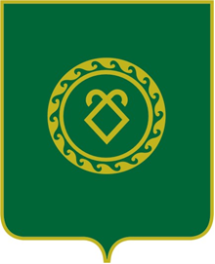                    АДМИНИСТРАЦИЯСЕЛЬСКОГО ПОСЕЛЕНИЯСУЛТАНБЕКОВСКИЙ СЕЛЬСОВЕТМУНИЦИПАЛЬНОГО РАЙОНААСКИНСКИЙ РАЙОНРеспублики Башкортостан